АДМИНИСТРАТИВНАЯ ПРОЦЕДУРА № 1.1.4.Принятие решения о даче согласия на залог жилого помещения, в котором проживают несовершеннолетние либо принадлежащего несовершеннолетнимДокументы и (или) сведения, представляемые гражданином для осуществления административной процедуры•  заявление (форма заявления) •  свидетельства о рождении несовершеннолетних детей •  технический паспорт и документ, подтверждающий право собственности на жилое помещение, являющееся предметом залога •  свидетельства о рождении несовершеннолетних детей •  кредитный договор - в случае обеспечения залогом кредитного договораДокументы, запрашиваемые райисполкомом в других государственных органах, иных организациях 	•  справка о месте жительства и составе семьи или копия лицевого счета Размер платы, взимаемой при осуществлении административной процедурыбесплатно Максимальный срок осуществления административной процедуры1 месяц со дня подачи заявленияСрок действия справки, другого документа (решения), выдаваемых (принимаемого) при осуществлении административной процедуры 	6 месяцев К сведению граждан!С вопросами по осуществлению данной административной процедурыВы можете обратиться:•  в службу «Одно окно» райисполкома: г. Кировск, ул.Кирова, 80, каб. 4, тел. (802237) 79-1-50,  79-1-51.Режим работы: понедельник-пятница с 8.00 до 17.00или•  в отдел по образованию, спорта и туризма райисполкома к Долгановой Наталье Петровне, заместителю начальника отдела, г.Кировск, ул.Пушкинская, д.11/3, каб.16, тел. (802237) 25528.Прием граждан: понедельник-пятница с 8.00 до 13.00 и с 14.00 до 17.00.ВЫШЕСТОЯЩИЙ ГОСУДАРСТВЕННЫЙ ОРГАН:Могилевский областной исполнительный комитет,212030, г. Могилев, ул. Первомайская, 71.Режим работы: с 8.00 до 13.00, с 14.00 до 17.00, кроме выходных и праздничных днейК сведению граждан!С вопросами по осуществлению данной административной процедурыВы можете обратиться:•  в службу «Одно окно» райисполкома: г. Кировск, ул.Кирова, 80, каб. 4, тел. (802237) 79-1-50,  79-1-51.Режим работы: понедельник-пятница с 8.00 до 17.00или•  в отдел по образованию, спорта и туризма райисполкома к Долгановой Наталье Петровне, заместителю начальника отдела, г.Кировск, ул.Пушкинская, д.11/3, каб.16, тел. (802237) 25528.Прием граждан: понедельник-пятница с 8.00 до 13.00 и с 14.00 до 17.00.ВЫШЕСТОЯЩИЙ ГОСУДАРСТВЕННЫЙ ОРГАН:Могилевский областной исполнительный комитет,212030, г. Могилев, ул. Первомайская, 71.Режим работы: с 8.00 до 13.00, с 14.00 до 17.00, кроме выходных и праздничных дней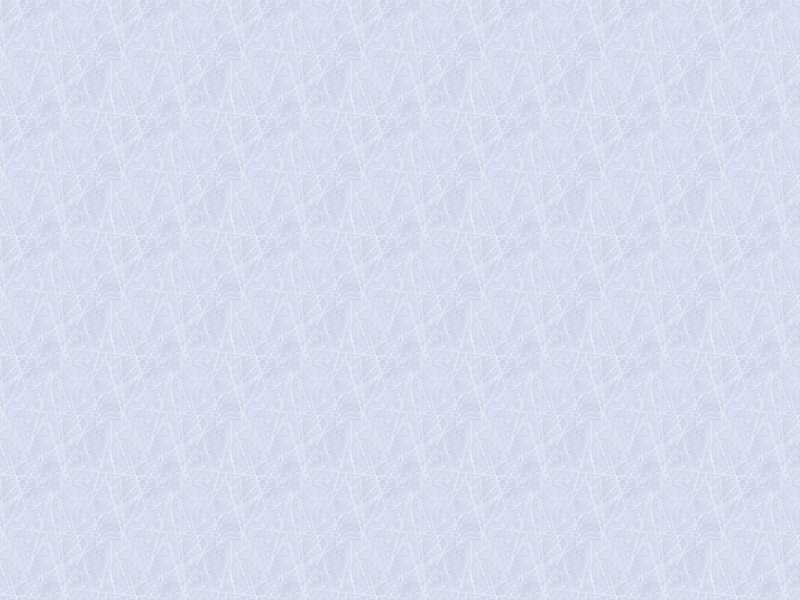 